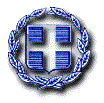 ΔΕΛΤΙΟ ΤΥΠΟΥ       Σε συνέχεια προηγουμένων Δελτίων Τύπου, ως προς την  πορεία της υγείας του κ. Πέτρου Τατσόπουλου, ο οποίος χειρουργήθηκε επειγόντως την 1.10.19 για την αποκατάσταση Οξέος Διαχωρισμού Ανιούσης Αορτής, ανακοινώνονται τα εξής :Ο ασθενής εξακολουθεί να νοσηλεύεται στην Μονάδα Καρδιοχειρουργικής Ανάνηψης και συνεχίζει να βρίσκεται σε σταθερή Αιμοδυναμική κατάσταση.Διανύει το δεύτερο 24ωρο εκτός μηχανικού αερισμού, υποστηρίζεται με μάσκα οξυγόνου και όλα τα  λοιπά  συστήματα λειτουργούν καλώς.    Μετά την πάροδο του επομένου 24ώρου θα ακολουθήσει νεότερη ανακοίνωση.